Company header Consumer addressRE: Your Long-Term Care Premiums Are Increasing ABC Company is committed to ensuring that long-term care insurance benefits will be available when  need them. e have made the difficult but necessary decision to increase the premium on your long-term care insurance (LTC) policy. You have not been singled out for this increase. It applies to all policies like yours in the state where you purchased your coverage.We value you as a policyowner and understand that a premium increase may be unsettling. Please know that we are committed to helping you understand your options so that you can make the best decision for you. Please read this letter carefully and in its entirety. It contains important information about your coverage, the benefit options available to you, and the deadline to inform us of your choice.If you keep your current long-term care benefit, your annual premium will change as shown in thechart below:Why is this increase necessary? We know this news may be disconcerting, [especially considering increases implemented in prior years]; however,   our commitments to our policyholders. We continue to see  – people are living longer, filing more claims, and staying on claim longer than initially anticipated. If these trends continue, additional premium increases may be necessary.Understanding your LTC policyYou chose to purchase long term care coverage to give yourself more control over the type of care you may want in the future. Your current benefits are as follows:Your Current Long-Term Care Coverage
The elimination period is how long you must cover the cost of your own care before your insurance will pay. The benefit period is how long your benefits will last after the elimination period passes. The monthly maximum is the amount your most your policy will pay in any month, and the lifetime maximum is the most your policy will pay in your lifetime. Inflation protection shows how your policy value increases over time The annual premium shows how much you pay each year the rate increase takes effect.Understanding your Options If you do not want to or cannot pay the increased premium, you have several options available to help manage the impact of the rate increase. On the chart, you will find reduced benefit options that can lower the amount of your premium increase. You may choose to pay the increased premiums and keep the current terms of your contract. Or you may choose to modify the terms of your policy and reduce the rate increase. You are not required to reduce coverage and change premiums at this time. The option to reduce benefits and modify the premium you pay is available to you at any time.*Each policyholder is different. When reviewing options, consider these factors:your current age, your current health conditions,your near-term need for long-term care benefits, your financial condition, your current marital status, potential caregivers, and benefit settings (home care, adult day care, assisted living, nursing home) The chart on the following page shows five options available to you. These are not the only options you can choose. Please consult with a trusted financial advisor, family member, or insurance professional to help you choose the option that is right for you. You purchased a policy with an unlimited benefit period. This means you may continue to receive your daily maximum benefit for claims throughout your lifetime once your elimination period has been satisfied. This benefit has tremendous value. If paying increased premiums will cause hardship, you may reduce this coverage to  option option or  option for greatly reduced premiums. Contact customer service for more information.Note – if there is a lifetime benefit period and inflation protection, both reduced benefit period and reduced inflation protection options should be illustrated, with no other options shownCost of Care informationThe median monthly cost of care provided in your area:In Home Care [xxx]Assisted Living [xxx]Nursing Home {xxx]Genworth [year] cost of care study A recent, publicly available industry study performed by PwC indicated that the average duration of a longterm care event is about three years and that approximately 75%-80% of long-term care events willcost less than $250,0001. These figures are averages and approximations and your actual experiencemay be different. The U.S. Dept. of Health and Human Services also has information on cost ofcare at: LongTermCare.gov.1 The formal cost of long-term care services: How can society meet a growing need? The referenced study, initially made available in October 2016, isbased on data for the  2000-2015 and reports figures in 2016 dollars.Your Next StepsThe Benefit Election form must be returned to us by [policy anniversary date] if you wish to change your benefits to lower your premiums.Think about why you bought your policy Review the option comparison chart to see ways to change your Review the Value Indicator chart to understand economic value of optionsConsult with a trusted advisorConsider tax consequences of changing benefitsConsider Partnership consequences of changing benefitsReturn the election form to revise your benefitsPay premium by If you pay nothing further, your policy will be automatically converted to a paid-up policylong-term care coverage.Contact InformationYour local Area Agency on Aging orSHIP office may be able to assist you.  Consider talking with a financial advisor about your choices, and the tax [and partnership] implications of your choices. We can assist you in answering questions about the choices presented. We may be able to show you additional options. Our customer help center is [phone, web].Other enclosures: Benefit Election Form, FAQ, Illustrations, 10year rate increase history for similar forms across the USA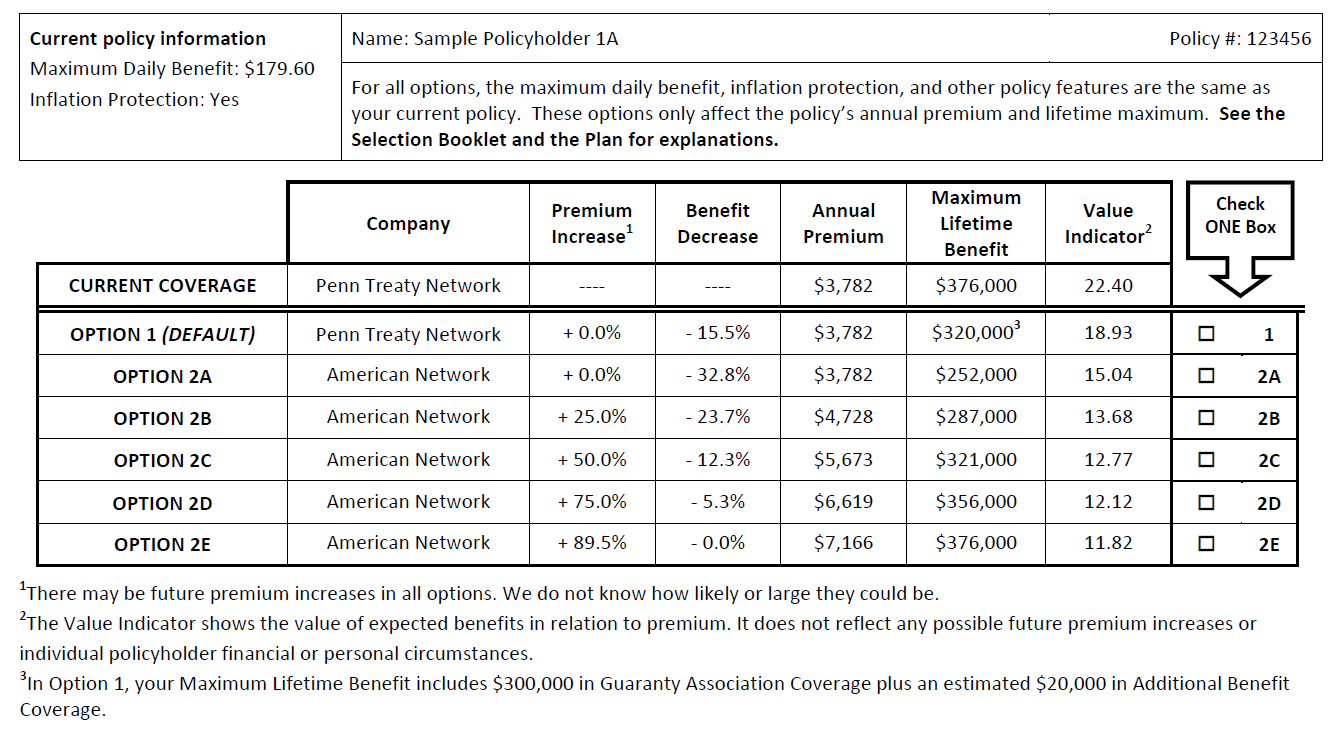 DateAnnual Premium AmountCurrent$3,895[Policy anniversary date]$4,907[2nd policy anniversary date]$6,183[3rd policy anniversary date]$6,672Monthly Maximum Benefit$5,400Benefit PeriodInflation ProtectionSimple 5%Elimination Period100 days facility0 days home care[Coinsurance][0%]Annual Premium$3,895